Scenariusz zajęć dydaktycznych dla dzieci 4 i 5 letnichTemat tygodnia: Dbamy o ZiemięTemat zajęć: Nie śmiecimy Opracowanie: Nauczyciele wychowania przedszkolnego w SSP w WolanowieCele:wzmacnianie więzi rodzinnych dostrzeganie potrzeby dbania o przyrodę rozwijanie mowy; Cele szczegółowe: Dziecko: opowiada historyjkę obrazkowąodpowiada na pytania rodzicawykonuje pracę plastyczną dowolną technikąrzuca do celuKompetencje matematyczne: doskonalenie umiejętności ułożenia obrazków w ciągu logicznym;Kompetencje porozumiewania się w języku ojczystym:opowiadanie historyjki;nadawanie tytułu historyjce;Metody pracy:czynna, słownaFormy pracy: indywidualna Środki dydaktyczne:  Karta pracy, cz. 2, s. 32., książka, s.50, ilustracja – fazy rozwojowe tulipana, stare gazety, plastikowe piłeczki, przybory plastyczne. Realizacja: Historyjka obrazkowa „Spotkanie z koszem” (Karta pracy, cz. 2, s. 32.)https://cloud2n.edupage.org/cloud?z%3AJJdeuWvBIBdovb25Y%2FunfZl1RVDi%2BLrUxHyvuDx54j%2BqyHsvVyJSXHVPqzFw%2F%2BZmOpowiadanie o tym, co dzieje się na kolejnych obrazkach. Opowiadanie całej historyjki.  Próba nadawania tytułu historyjce.Rozmowa na temat historyjki.Odpowiadanie przez dzieci na pytania: Co by było, gdyby nie było koszy na śmieci? Dlaczego powinny być kosze na śmieci? Czy korzystacie z koszy na śmieci?Zabawa „Celujemy do kosza”.Rodzic ustawia „kosz” na środku pokoju, a dziecko celuje do niego kulkami zrobionymi ze starych gazet (mogą być plastikowe piłeczki itp.).Oglądanie tulipana w różnych fazach rozwojowych (książka, s.50, załącznik).Opowiadanie o tym, jak się rozwija. Określanie, czego potrzebuje tulipan, żeby rosnąć.Wykonanie pracy plastycznej przedstawiającej tulipana – technika dowolna.Załącznik: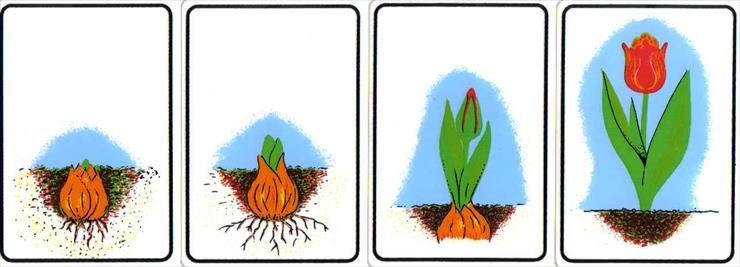 